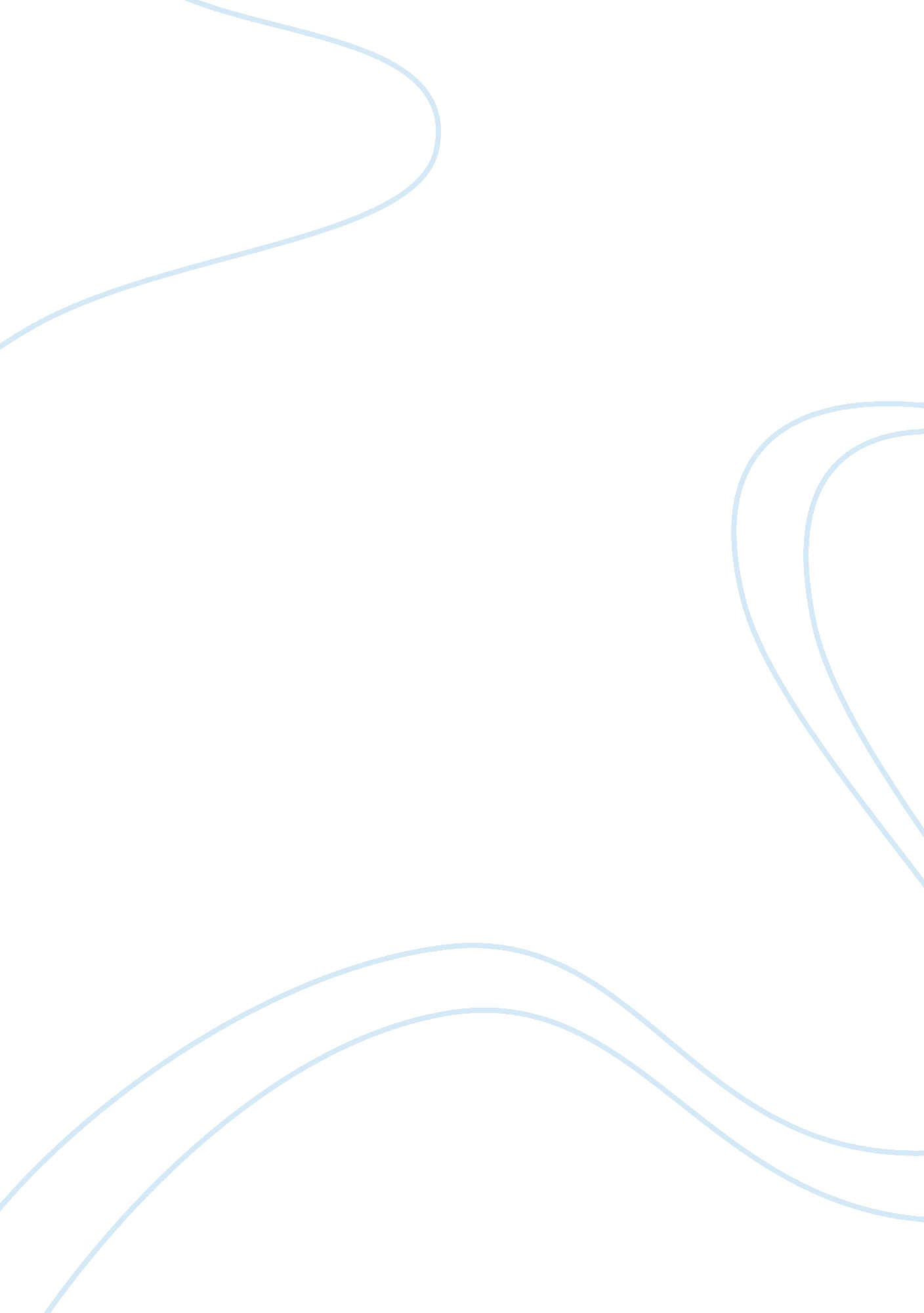 The general and molecular genetics biology essayScience, Biology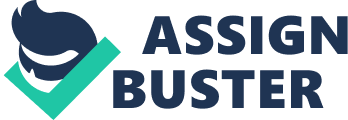 Subject General and Molecular GeneticsRoll no 7438Submitted to Dr. Tayyaba SultanaSubmitted by Fatima WasifClass M. sc Zoology (M)Semester 2ndSession 2012-2014Department Wild life and FisheriesFaculty Science and TechnologyGC Uni FsdQUANTITATIVE INHERITANCEDefinition : The process in which the additive action of numerous genes results in a trait, as height, showing continuous variability. Quantitative inheritance : Quantitative inheritance describes the inheritance of a phenotypic character that contains two or more genes and these geanes are restricted quantitatively. Multifactorial inheritance shows the polygenic inheritance that are includes to relates with environment. Different monogenic types, polygenic traits do not monitor designs of Mendelian inheritance . As an other way, their phenotypes classically differ along a constant incline showed by a bell curve. An example of a polygenic feature is human skin color. Numerous genes feature into decisive a person's normal skin color, so adapting only one of those genes variations the color only somewhat. Many syndromes with genetic modules are polygenic, counting autism, cancer, diabetes and many others. Most phenotypic physiognomies are the effect of the contact of many genes. Cases of syndrome processes usually reflected to be effects of multifactorial etiologyMany traits, specifically those that are measured in a " quantitative" manner, are preciousby many genes. Examples include" HeightWeightYield (bu/A) in garnersGrowth rate in livestockIQIn adding to quantitative inheritance, inheritance of these characters is often mentioned to as" cumulative gene action" or " polygenic-inheritance Genetic Analysis- contributing genes : Inheritance of quantitative qualities can best be studied using easy models. As a pattern, let’s consider plant height in grain sorghum (often called milo). Wild sorghums took from Africa are frequently 10' tall; those developed for grain in Texas are more closely 2' tall, which greatly streamlines crop. The " combine" sorts are occasionallyReferred to as " 4-dwarf" sorghums; they are formed by the Texas Ag Exp StationC: UsersUserDownloadsgrain. jpg" Conversion platform" at the Vernon location. The model for sorghum tallness is as follows: There are 4 genes elaborateEach gene has 2 alleles, one of which increases about one foot of height, the other is" null". The alleles that pay to height are called " contributing alleles", andare selected by primes, A', B' C' etc. Non-contributing alleles are elected with A, B, C etc. Sometimes a, b, c may be usedA plant with no causative alleles is 2' tall AA, BB, CC, DDEvery gene is alike and shows incomplete dominance; that is, A'A' adds 2feet, A'A adds 1 foot and AA increases 0 feet to the vile height. The similar is true forthe B, C, and D gene loci. A plant with the genotypes A'A', BB, CC, DD or AA, BB C'C', DD will be 4' tall. A'A', BB, CC, DD 4' X AA, BB, CC, DD 2' A'A, BB, CC, DD 3'If we badge the 3' tall F1 young to self pollinate, which is average in sorghum, wesupposing to see a 1: 2: 1 ratio of F2 plants that are 4': 3' : 2' tall, respectively. This is correctbecause only one gene with defective domination is " segregating" inthe F1 hybrid. (A'A X A'A gives 1/4th A'A' : 2/4th A'A : 1/4th AA)The similar would be true if AA, B'B', CC, DD or any other 4' tall accurate breeding planthomozygous at all 4 gene loci was overlapped to the AA, BB, CC, DD parent. What if we cross A'A' BB, CC, DD to AA, B'B', CC, DD ? Both parents are 4' tall as is theF1, but the F1 is heterozygous for 2 genes (A'A, B'B, CC, DD). Now in the F2, we can predict that 1/4th of the progeny will be A'A' and that 1/4th ofthese will also be B'B'; thus 1/16th of the progeny should be 6' tall! Likewise, 1/16thshould be AA, BB, CC, DD or only 2' tall having no summits. When the range in the F2 progeny goes beyond the original parents, we see" transgressive segregation". Transgressive isolation indicates that the parents donate contributing alleles fromdifferent genes to the hybrid. There should also be plants in the F2 generation that have 1 contributing allele (A'A, BB, CC, DD or AA, B'B, CC, DD), These should characterize 1/4th (1/8th + 1/8th) of theprogeny, and they will be 3' tall. The same is true for plants with 3 paying alleles(A'A', B'B, CC, DD and A'A, B'B', CC, DD). Four foot tall F2s can occur numerous ways: A'A', BB, CC, DD; A'A, B'B, CC, DD; and AA, B'B', CC, DD. (P= 1/16th + 1/4th + 1/16th = 6/16th). On your particular, make the following crosses and expect the genotype, the height of the F1and the variety of heights estimated in the F2: 1) A'A', B'B', C'C', D'D' X AA, BB, CC, DD2) A'A', B'B', CC, DD X AA, BB, C'C', D'D'Comprehensive formulations can be used to analyze the amount of classes normal in the F2and the rate of progeny that fell in the exciting classes: If N genes are heterozygous in the F1 cross, there will be: 2N +1 phenotypic classes in the F2 (0, 1, 2, 3, etc. up to 2 N causalalleles). The section of individuals subsiding into each of the exciting classes (0 or 2NSubsidizing alleles) will be 1/4th to the N power (1/4)NGenes that donate to quantitative traits are mentioned to as polygenes, or QTLs whichStandpoints for Quantitative Feature Loci. The typical we have used where all the genes have identical and preservative properties isBasic, but even so, there are numerous characters where the model relates. ExamplesConsist of wheat kernel color, ear length in rabbits, skin color and the total ofFingerprint edges in humans, the number of rows of seeds on an ear of corn, etc. When this typical applies, the hybrid determination continually displays a phenotype that is the regular of the parentages, and there will be more difference among the F2 offspring than in either P1 or F1 offspring. It would not be tough to imagine bags where some genes whole greater or smaller aids than others, or where one or more genes may be leading. Otherthan tilting the expected regularities somewhat, neither change from the modelsignificantly alters the examination of polygenic characters. Environmental effects : Maximum or all quantitative traits are also inclined by ecological factors. In the case of sorghum tallness, vegetation will not reach their genetic probable withoutwater, nutrients fertilizer and sunlight! Eco-friendly effects means that some changes can be seen within a purebredparent or in an F1 population, where all of the plants have the precise similar genotype. Ecological properties will also " smooth out" the stair-step effect predictable forGenotypes in the F2 that vary in the quantity of causal alleles. Standard eccentricity mean. The smoothing of the binomial dissemination understood for segregating genes changes thebinomial delivery to a " Normal distribution", often called a " bell-curve". The usual arc is defined by 2 constraints: The nasty or average finds the " center" of the arcThe standard eccentricity is a amount of extent of the arc and is a amount ofthe difference within the populace. It is the square root of the alteration. Most or all quantitative characters are also unfair by environmental factors. In the case of sorghum tallness, plants will not spread their genetic latent withoutwater, nutrients fertilize and sunlight! Environmental special effects resources that some changes can be seen within a pedigreeParent or in an F1 populace, where all of the plants have the particular same genotype. Environmental effects will also " smooth out" the stair-step effect estimated forGenotypes in the F2 that differ in the number of causal alleles. standard deviationmeanThe smooth out of the binomial spreading seen for segregating genes changes thebinomial distribution to a " Normal distribution", often named a " bell-curve". The normal curve is clear by 2 limits: The mean or regular locates the " midpoint" of the curveThe normal abnormality is a amount of extent of the curve and is a amount ofthe difference within the population. It is the square root of the alteration. If we amount height of numerous sorghum plants all with the genotype A'A'B'B'CC DD, the average will be about 6' and the difference will be small; If we amount tallness the F2 group from selfing an A'A B'B C'C D'Dparent, the difference and standard eccentricity will be huge. Since it is not likely to " count" the amount of classes in an F2 populace whenEnvironmental things flat away the genotypic changes, or to classifyindividuals in the excesses, the amount of genes that donate to the attribute cannotbe simply planned. Partitioning sources of variation; the concept of heritability : Standard curves can be used in other ways to examine the aids of genes andSurroundings to a trait. The idea is to board the sources of difference that lead to alterations amongstindividuals in the example, and to categorize the ration of change that results fromSegregating genes. Total difference (Vt) which is also often named phenotypic variation (Vp) rises fromdifferences in genotype (Vg), the setting (Ve) and may also outcome fromConnections (Vgxe)where some genotypes do improved in one setting and othersin another. Vt = Vp = (Vg + Ve + V gxe) In many bags, the communication constituent cannot bemeasured, so is overlooked or touched by working within a exact environment or loneactive with a specific " variety" or cross'Heritability (H2 or broad-0sense heritability) is the portion of difference due togenetic changes, ie Vg. H2 = Vg/VtIt is comparatively simple to make H2 approximations in plants, since true-breeding, completely homozygous parents can be upheld. Any variation within a purebreeding homozygous parent, or in the F1 progeny of across between 2 purebreeding parents must result from Ve, since all plants withineach of the populations have the exact same genotype. Thus, these plants can beused to estimate Ve. Variation among F2 plants arises both from differences in genotype and from localenvironments, so the variation in the F2 is a measure of Vt. In the example below, two true breeding corn parents, one with an average rownumber of 6 is crossed to another with an average of 14 rows. The F1, as expected, is right between the parents, having an average of 10 rows. Variance (V) for row number in the parents and F1 is low (arbitrarily measured as 1)Variance in the F2 is 8. (We will not learn how to calculate variances in Gene 310)P1V = 16 rowsP2V = 114 rowsF1V = 110 rowsF2Ave = 10 rowsV = 8Heritability for row number in maize ears from a crossbetween a 6 rowed parent by a 14 rowed parentVt (8) = Vg + Ve (1); ignoring Vgxe since all plants were grown in the sameenvironment, Vg must be 7. Therefore, H2 = 7/8It is critical to realize that: heritability measures are only valid for the population that was measured. 2) genetic differences will not be measured unless the parents have differentAlleles3) environment by gene interactions may be important, but are generally ignoredPlant and animal breeders are interested in heritability, because it allows them topredict if selective breeding can be used to " improve" a trait. For example, if rate ofweight gain in nursing Hampshire pigs is highly h heritable, saving those that growthe fastest for breeding purpose will lead to improved weight gain in futuregenerations. If H2 is low, changes in the diet may be more important. Selection will make progress so long as genetic differences can be combined to makean improved genotype; Selection for one trait may be balanced by loss in another; for example selection forincreased egg size in Leghorns is successful, but the hens lay fewer eggs. 